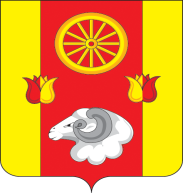 АдминистрацияКраснопартизанского сельского поселенияПОСТАНОВЛЕНИЕ24.08.2023                         	   №137                         п. Краснопартизанский О внесении изменений в постановление Администрации Краснопартизанского сельского поселения  от 25.10.2018 года № 100В соответствии с Постановлением Правительства Ростовской области от 29.05.2023 № 393 «О внесении изменений в Постановления Правительства Ростовской области от 17.10.2018 № 653 « Об утверждении государственной программы Ростовской области «Развитие культуры и туризма», постановлением Администрации Краснопартизанского сельского поселения от 28.03.2018 года  № 34 «Об утверждении Порядка разработки, реализации и оценки эффективности муниципальных программ Краснопартизанского сельского поселения», ПОСТАНОВЛЯЮ:1. Внести в постановление Администрации Краснопартизанского сельского поселении от 25.10.2018  № 100 «Об утверждении муниципальной программы Краснопартизанского сельского поселения «Развитие культуры»  изменения согласно приложению к настоящему постановлению.2. Контроль за выполнением постановления оставляю за собой. И.о. главы Администрации  Краснопартизанского сельского поселения                                           Е.Н. ВдовенкоПостановление вноситсектор экономики и финансовПриложение к постановлениюАдминистрации Краснопартизанского сельского поселенияот 24.08.2023 №137Приложение № 1к муниципальной программе Краснопартизанского сельского поселения «Развитие культуры»СВЕДЕНИЯ 
о показателях муниципальной программы Краснопартизанского сельского поселения «Развитие культуры», подпрограмм муниципальной программы и их значенияхПродолжение приложения № 1к муниципальной программе Краснопартизанского сельского поселения «Развитие культуры»№п/пНомер и наименование показателя Вид показателяЕдиница измеренияЗначения показателейЗначения показателейЗначения показателейЗначения показателейЗначения показателейЗначения показателейЗначения показателейЗначения показателей№п/пНомер и наименование показателя Вид показателяЕдиница измерения20172018201920202021202220232024123456789101112Муниципальная программа «Развитие культуры»Муниципальная программа «Развитие культуры»Муниципальная программа «Развитие культуры»Муниципальная программа «Развитие культуры»Муниципальная программа «Развитие культуры»Муниципальная программа «Развитие культуры»Муниципальная программа «Развитие культуры»Муниципальная программа «Развитие культуры»Муниципальная программа «Развитие культуры»Муниципальная программа «Развитие культуры»Муниципальная программа «Развитие культуры»Муниципальная программа «Развитие культуры»1.Показатель 1.1. Повышение уровня удовлетворенности жителей Краснопартизанского сельского поселения качеством предоставления муниципальных услуг в сфере культурыведомст-венныйпроцент75808590951001001002.Показатель 1.2Увеличение количества посетителей культурно-массовых мероприятийведомст-венныйкоэффициент1,01,01,00,351,01,11,21,43.Показатель 1.3Увеличение числа участников клубных формированийведомст-венныйкоэффициент1,01,01,01,01,0051,0051,0051,0054.Показатель 1.4 посещений мероприятий организаций культурыстатистическийчеловек1167613622Подпрограмма 1 «Организация досуга и обеспечение жителей услугами организаций культуры»Подпрограмма 1 «Организация досуга и обеспечение жителей услугами организаций культуры»Подпрограмма 1 «Организация досуга и обеспечение жителей услугами организаций культуры»Подпрограмма 1 «Организация досуга и обеспечение жителей услугами организаций культуры»Подпрограмма 1 «Организация досуга и обеспечение жителей услугами организаций культуры»Подпрограмма 1 «Организация досуга и обеспечение жителей услугами организаций культуры»Подпрограмма 1 «Организация досуга и обеспечение жителей услугами организаций культуры»Подпрограмма 1 «Организация досуга и обеспечение жителей услугами организаций культуры»Подпрограмма 1 «Организация досуга и обеспечение жителей услугами организаций культуры»Подпрограмма 1 «Организация досуга и обеспечение жителей услугами организаций культуры»Подпрограмма 1 «Организация досуга и обеспечение жителей услугами организаций культуры»Подпрограмма 1 «Организация досуга и обеспечение жителей услугами организаций культуры».Показатель 1.1. Повышение уровня удовлетворенности жителей Краснопартизанского сельского поселения качеством предоставления муниципальных услуг в сфере культурыведомст-венныйпроцент7580859095100100100Показатель 1.2Увеличение количества посетителей культурно-массовых мероприятийведомст-венныйкоэффициент1,01,01,00,351,01,11,21,4Показатель 1.3Увеличение числа участников клубных формированийведомст-венныйкоэффициент1,01,01,01,01,0051,0051,0051,005Показатель 1.4 посещений мероприятий организаций культурыстатистическийчеловек1167613622№п/пНомер и наименование показателяВид показателяЕдиница измеренияЗначения показателейЗначения показателейЗначения показателейЗначения показателейЗначения показателейЗначения показателей№п/пНомер и наименование показателяВид показателяЕдиница измерения20252026202720282029203012345678910Муниципальная программа «Развитие культуры»Муниципальная программа «Развитие культуры»Муниципальная программа «Развитие культуры»Муниципальная программа «Развитие культуры»Муниципальная программа «Развитие культуры»Муниципальная программа «Развитие культуры»Муниципальная программа «Развитие культуры»Муниципальная программа «Развитие культуры»Муниципальная программа «Развитие культуры»Муниципальная программа «Развитие культуры»1.Показатель 1.1. Повышение уровня удовлетворенности жителей Краснопартизанского сельского поселения качеством предоставления муниципальных услуг в сфере культурыведомст-венныйпроцент1001001001001001002.Показатель 1.2Увеличение количества посетителей культурно-массовых мероприятийведомст-венныйкоэффициент1,82,02,22,42,63,03Показатель 1.3Увеличение числа участников клубных формированийведомст-венныйкоэффициент1,0081,0081,0081,0111,0111,0114Показатель 1.4Число посещений мероприятий организаций культурыстатистическийчеловек175141946021406233522529829190Подпрограмма 1 «Организация досуга и обеспечение жителей услугами организаций культуры»Подпрограмма 1 «Организация досуга и обеспечение жителей услугами организаций культуры»Подпрограмма 1 «Организация досуга и обеспечение жителей услугами организаций культуры»Подпрограмма 1 «Организация досуга и обеспечение жителей услугами организаций культуры»Подпрограмма 1 «Организация досуга и обеспечение жителей услугами организаций культуры»Подпрограмма 1 «Организация досуга и обеспечение жителей услугами организаций культуры»Подпрограмма 1 «Организация досуга и обеспечение жителей услугами организаций культуры»Подпрограмма 1 «Организация досуга и обеспечение жителей услугами организаций культуры»Подпрограмма 1 «Организация досуга и обеспечение жителей услугами организаций культуры»Подпрограмма 1 «Организация досуга и обеспечение жителей услугами организаций культуры»3.Показатель 1.1. Повышение уровня удовлетворенности жителей Краснопартизанского сельского поселения качеством предоставления муниципальных услуг в сфере культурыведомст-венныйпроцент1001001001001001004.Показатель 1.2Увеличение количества посетителей культурно-массовых мероприятийведомст-венныйкоэффициент1,82,02,22,42,63,05.Показатель 1.3Увеличение числа участников клубных формированийведомст-венныйкоэффициент1,0081,0081,0081,0111,0111,011Показатель 1.4Число посещений мероприятий организаций культурыстатистическийчеловек175141946021406233522529829190